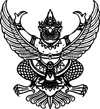 ประกาศองค์การบริหารส่วนตำบลบ้านเนิน
เรื่อง  ประกวดราคาจ้างก่อสร้างถนนคอนกรีตเสริมเหล็ก รหัสทางหลวงท้องถิ่น นศ.ถ. ๑๓๙-๐๖  สายทางสามแยกวัดบ้านเนิน หมู่ที่ ๓  บ้านเนิน  ตำบลบ้านเนิน  อำเภอเชียรใหญ่  จังหวัดนครศรีธรรมราช  ด้วยวิธีประกวดราคาอีเล็กทรอนิกส์ (e - bidding)                 องค์การบริหารส่วนตำบลบ้านเนิน มีความประสงค์จะ ประกวดราคาจ้างก่อสร้างถนนคอนกรีตเสริมเหล็ก รหัสทางหลวงท้องถิ่น นศ.ถ. ๑๓๙-๐๖  สายทางสามแยกวัดบ้านเนิน หมู่ที่ ๓  บ้านเนิน  ตำบลบ้านเนิน  อำเภอเชียรใหญ่  จังหวัดนครศรีธรรมราช  ด้วยวิธีประกวดราคาอีเล็กทรอนิกส์ (e - bidding)
ราคากลางของงานก่อสร้างในการประกวดราคาครั้งนี้เป็นเงินทั้งสิ้น ๖,๖๖๖,๖๘๖.๓๘ บาท (หกล้านหกแสนหกหมื่นหกพันหกร้อยแปดสิบหกบาทสามสิบแปดสตางค์)                 ผู้ยื่นข้อเสนอจะต้องมีคุณสมบัติ ดังต่อไปนี้                 ผู้ยื่นข้อเสนอจะต้องมีคุณสมบัติ ดังต่อไปนี้                 ๑. มีความสามารถตามกฎหมาย                 ๑. มีความสามารถตามกฎหมาย                 ๒. ไม่เป็นบุคคลล้มละลาย                 ๒. ไม่เป็นบุคคลล้มละลาย                 ๓. ไม่อยู่ระหว่างเลิกกิจการ                 ๓. ไม่อยู่ระหว่างเลิกกิจการ                 ๔. ไม่เป็นบุคคลซึ่งอยู่ระหว่างถูกระงับการยื่นข้อเสนอหรือทำสัญญากับหน่วยงานของรัฐไว้ชั่วคราวเนื่องจากเป็นผู้ที่ไม่ผ่านเกณฑ์การประเมินผลการปฏิบัติงานของผู้ประกอบการตามระเบียบที่รัฐมนตรีว่าการกระทรวงการคลังกำหนดตามที่ประกาศเผยแพร่ในระบบเครือข่ายสารสนเทศของกรมบัญชีกลาง                 ๔. ไม่เป็นบุคคลซึ่งอยู่ระหว่างถูกระงับการยื่นข้อเสนอหรือทำสัญญากับหน่วยงานของรัฐไว้ชั่วคราวเนื่องจากเป็นผู้ที่ไม่ผ่านเกณฑ์การประเมินผลการปฏิบัติงานของผู้ประกอบการตามระเบียบที่รัฐมนตรีว่าการกระทรวงการคลังกำหนดตามที่ประกาศเผยแพร่ในระบบเครือข่ายสารสนเทศของกรมบัญชีกลาง                 ๕. ไม่เป็นบุคคลซึ่งถูกระบุชื่อไว้ในบัญชีรายชื่อผู้ทิ้งงานและได้แจ้งเวียนชื่อให้เป็นผู้ทิ้งงานของหน่วยงานของรัฐในระบบเครือข่ายสารสนเทศของกรมบัญชีกลาง ซึ่งรวมถึงนิติบุคคลที่ผู้ทิ้งงานเป็นหุ้นส่วนผู้จัดการ กรรมการผู้จัดการ ผู้บริหาร ผู้มีอำนาจในการดำเนินงานในกิจการของนิติบุคคลนั้นด้วย                 ๕. ไม่เป็นบุคคลซึ่งถูกระบุชื่อไว้ในบัญชีรายชื่อผู้ทิ้งงานและได้แจ้งเวียนชื่อให้เป็นผู้ทิ้งงานของหน่วยงานของรัฐในระบบเครือข่ายสารสนเทศของกรมบัญชีกลาง ซึ่งรวมถึงนิติบุคคลที่ผู้ทิ้งงานเป็นหุ้นส่วนผู้จัดการ กรรมการผู้จัดการ ผู้บริหาร ผู้มีอำนาจในการดำเนินงานในกิจการของนิติบุคคลนั้นด้วย                 ๖. มีคุณสมบัติและไม่มีลักษณะต้องห้ามตามที่คณะกรรมการนโยบายการจัดซื้อจัดจ้างและการบริหารพัสดุภาครัฐกำหนดในราชกิจจานุเบกษา                 ๖. มีคุณสมบัติและไม่มีลักษณะต้องห้ามตามที่คณะกรรมการนโยบายการจัดซื้อจัดจ้างและการบริหารพัสดุภาครัฐกำหนดในราชกิจจานุเบกษา                 ๗. เป็นนิติบุคคลผู้มีอาชีพรับจ้างงานที่ประกวดราคาอิเล็กทรอนิกส์ดังกล่าว                 ๗. เป็นนิติบุคคลผู้มีอาชีพรับจ้างงานที่ประกวดราคาอิเล็กทรอนิกส์ดังกล่าว                 ๘. ไม่เป็นผู้มีผลประโยชน์ร่วมกันกับผู้ยื่นข้อเสนอราคารายอื่นที่เข้ายื่นข้อเสนอให้แก่องค์การบริหารส่วนตำบลบ้านเนิน ณ วันประกาศประกวดราคาอิเล็กทรอนิกส์ หรือไม่เป็นผู้กระทำการอันเป็นการขัดขวางการแข่งขันราคาอย่างเป็นธรรม ในการประกวดราคาอิเล็กทรอนิกส์ครั้งนี้                 ๘. ไม่เป็นผู้มีผลประโยชน์ร่วมกันกับผู้ยื่นข้อเสนอราคารายอื่นที่เข้ายื่นข้อเสนอให้แก่องค์การบริหารส่วนตำบลบ้านเนิน ณ วันประกาศประกวดราคาอิเล็กทรอนิกส์ หรือไม่เป็นผู้กระทำการอันเป็นการขัดขวางการแข่งขันราคาอย่างเป็นธรรม ในการประกวดราคาอิเล็กทรอนิกส์ครั้งนี้                 ๙. ไม่เป็นผู้ได้รับเอกสิทธิ์หรือความคุ้มกัน ซึ่งอาจปฏิเสธไม่ยอมขึ้นศาลไทย เว้นแต่รัฐบาลของผู้ยื่นข้อเสนอได้มีคำสั่งให้สละเอกสิทธิ์และความคุ้มกันเช่นว่านั้น                 ๙. ไม่เป็นผู้ได้รับเอกสิทธิ์หรือความคุ้มกัน ซึ่งอาจปฏิเสธไม่ยอมขึ้นศาลไทย เว้นแต่รัฐบาลของผู้ยื่นข้อเสนอได้มีคำสั่งให้สละเอกสิทธิ์และความคุ้มกันเช่นว่านั้น                 ๑๐. เป็นผู้ประกอบการที่ขึ้นทะเบียนงานก่อสร้าง สาขางานก่อสร้างทาง ไม่น้อยกว่าชั้น ๖ ประเภทหลักเกณฑ์คุณสมบัติทั่วไปและคุณสมบัติเฉพาะ ไว้กับกรมบัญชีกลาง
                 ๑๑. ผู้ยื่นข้อเสนอต้องมีผลงานก่อสร้างประเภทเดียวกันกับงานที่ประกวดราคาจ้างก่อสร้างในวงเงินไม่น้อยกว่า ๓,๕๖๙,๐๐๐.๐๐ บาท (สามล้านห้าแสนหกหมื่นเก้าพันบาทถ้วน) และเป็นผลงานที่เป็นคู่สัญญาโดยตรงกับหน่วยงานของรัฐ หรือหน่วยงานเอกชนที่องค์การบริหารส่วนตำบลบ้านเนินเชื่อถือ
                ๑๒. ผู้ยื่นข้อเสนอที่ยื่นข้อเสนอในรูปแบบของ "กิจการร่วมค้า" ต้องมีคุณสมบัติ ดังนี้
                      กรณีที่ข้อตกลงฯ กำหนดให้ผู้เข้าร่วมค้ารายใดรายหนึ่งเป็นผู้เข้าร่วมค้าหลัก ข้อตกลงฯ จะต้องมีการกำหนดสัดส่วนหน้าที่ และความรับผิดชอบในปริมาณงาน สิ่งของ หรือมูลค่าตามสัญญาของผู้เข้าร่วมค้าหลักมากกว่าผู้เข้าร่วมค้ารายอื่นทุกราย
                     กรณีที่ข้อตกลงฯ กำหนดให้ผู้เข้าร่วมค้ารายใดรายหนึ่งเป็นผู้เข้าร่วมค้าหลัก กิจการร่วมค้านั้นต้องใช้ผลงานของผู้เข้าร่วมค้าหลักรายเดียวเป็นผลงานของกิจการร่วมค้าที่ยื่นข้อเสนอ
                     กรณีที่ข้อตกลงฯ กำหนดให้ผู้เข้าร่วมค้ารายใดรายหนึ่งเป็นผู้เข้าร่วมค้าหลัก ผู้เข้าร่วมค้าหลักจะต้องเป็นผู้ประกอบการที่ขึ้นทะเบียนไว้กับกรมบัญชีกลาง ในส่วนของผู้เข้าร่วมค้าที่ไม่ใช่ผู้เข้าร่วมค้าหลักจะเป็นผู้ประกอบการที่ขึ้นทะเบียนในสาขางานก่อสร้างไว้กับกรมบัญชีกลางหรือไม่ก็ได้
                     สำหรับข้อตกลงฯ ที่ไม่ได้กำหนดให้ผู้เข้าร่วมค้ารายใดเป็นผู้เข้าร่วมค้าหลัก ผู้เข้าร่วมค้าทุกรายจะต้องมีคุณสมบัติครบถ้วนตามเงื่อนไขที่กำหนดไว้ในเอกสารเชิญชวน                 ๑๐. เป็นผู้ประกอบการที่ขึ้นทะเบียนงานก่อสร้าง สาขางานก่อสร้างทาง ไม่น้อยกว่าชั้น ๖ ประเภทหลักเกณฑ์คุณสมบัติทั่วไปและคุณสมบัติเฉพาะ ไว้กับกรมบัญชีกลาง
                 ๑๑. ผู้ยื่นข้อเสนอต้องมีผลงานก่อสร้างประเภทเดียวกันกับงานที่ประกวดราคาจ้างก่อสร้างในวงเงินไม่น้อยกว่า ๓,๕๖๙,๐๐๐.๐๐ บาท (สามล้านห้าแสนหกหมื่นเก้าพันบาทถ้วน) และเป็นผลงานที่เป็นคู่สัญญาโดยตรงกับหน่วยงานของรัฐ หรือหน่วยงานเอกชนที่องค์การบริหารส่วนตำบลบ้านเนินเชื่อถือ
                ๑๒. ผู้ยื่นข้อเสนอที่ยื่นข้อเสนอในรูปแบบของ "กิจการร่วมค้า" ต้องมีคุณสมบัติ ดังนี้
                      กรณีที่ข้อตกลงฯ กำหนดให้ผู้เข้าร่วมค้ารายใดรายหนึ่งเป็นผู้เข้าร่วมค้าหลัก ข้อตกลงฯ จะต้องมีการกำหนดสัดส่วนหน้าที่ และความรับผิดชอบในปริมาณงาน สิ่งของ หรือมูลค่าตามสัญญาของผู้เข้าร่วมค้าหลักมากกว่าผู้เข้าร่วมค้ารายอื่นทุกราย
                     กรณีที่ข้อตกลงฯ กำหนดให้ผู้เข้าร่วมค้ารายใดรายหนึ่งเป็นผู้เข้าร่วมค้าหลัก กิจการร่วมค้านั้นต้องใช้ผลงานของผู้เข้าร่วมค้าหลักรายเดียวเป็นผลงานของกิจการร่วมค้าที่ยื่นข้อเสนอ
                     กรณีที่ข้อตกลงฯ กำหนดให้ผู้เข้าร่วมค้ารายใดรายหนึ่งเป็นผู้เข้าร่วมค้าหลัก ผู้เข้าร่วมค้าหลักจะต้องเป็นผู้ประกอบการที่ขึ้นทะเบียนไว้กับกรมบัญชีกลาง ในส่วนของผู้เข้าร่วมค้าที่ไม่ใช่ผู้เข้าร่วมค้าหลักจะเป็นผู้ประกอบการที่ขึ้นทะเบียนในสาขางานก่อสร้างไว้กับกรมบัญชีกลางหรือไม่ก็ได้
                     สำหรับข้อตกลงฯ ที่ไม่ได้กำหนดให้ผู้เข้าร่วมค้ารายใดเป็นผู้เข้าร่วมค้าหลัก ผู้เข้าร่วมค้าทุกรายจะต้องมีคุณสมบัติครบถ้วนตามเงื่อนไขที่กำหนดไว้ในเอกสารเชิญชวน                 ๑๓. ผู้ยื่นข้อเสนอต้องลงทะเบียนในระบบจัดซื้อจัดจ้างภาครัฐด้วยอิเล็กทรอนิกส์ (Electronic Government Procurement : e - GP) ของกรมบัญชีกลาง                 ๑๓. ผู้ยื่นข้อเสนอต้องลงทะเบียนในระบบจัดซื้อจัดจ้างภาครัฐด้วยอิเล็กทรอนิกส์ (Electronic Government Procurement : e - GP) ของกรมบัญชีกลาง                ผู้ยื่นข้อเสนอต้องยื่นข้อเสนอและเสนอราคาทางระบบจัดซื้อจัดจ้างภาครัฐด้วยอิเล็กทรอนิกส์ ในวันที่ ๙ กุมภาพันธ์ ๒๕๖๔ ระหว่างเวลา ๐๘.๓๐ น. ถึง ๑๖.๓๐ น.
                ผู้สนใจสามารถขอซื้อเอกสารประกวดราคาด้วยอิเล็กทรอนิกส์ ในราคาชุดละ ๕,๐๐๐.๐๐ บาท ผ่านทางระบบจัดซื้อจัดจ้างภาครัฐด้วยอิเล็กทรอนิกส์และชำระเงินผ่านทางธนาคาร ตั้งแต่วันที่ ๒๕ มกราคม ๒๕๖๔ ถึงวันที่ ๘ กุมภาพันธ์ ๒๕๖๔ โดยดาวน์โหลดเอกสารผ่านทางระบบจัดซื้อจัดจ้างภาครัฐด้วยอิเล็กทรอนิกส์ ได้ภายหลังจากชำระเงินเป็นที่เรียบร้อยแล้วจนถึงก่อนวันเสนอราคา
                ผู้สนใจสามารถดูรายละเอียดได้ที่เว็บไซต์ www.baannern.go.th หรือ www.gprocurement.go.th หรือสอบถามทางโทรศัพท์หมายเลข ๐๗๕-๔๖๖๑๒๐ ในวันและเวลาราชการ
                ผู้สนใจต้องการทราบรายละเอียดเพิ่มเติมเกี่ยวกับรายละเอียดและขอบเขตของงาน โปรดสอบถามมายัง องค์การบริหารส่วนตำบลบ้านเนิน ผ่านทางอีเมล์ office@baannern.go.th หรือช่องทางตามที่กรมบัญชีกลางกำหนดภายในวันที่ ๒ กุมภาพันธ์ ๒๕๖๔ โดยองค์การบริหารส่วนตำบลบ้านเนินจะชี้แจงรายละเอียดดังกล่าวผ่านทางเว็บไซต์ www.baannern.go.th และ www.gprocurement.go.th ในวันที่ ๓ กุมภาพันธ์ ๒๕๖๔
                 ผู้ยื่นข้อเสนอต้องยื่นข้อเสนอและเสนอราคาทางระบบจัดซื้อจัดจ้างภาครัฐด้วยอิเล็กทรอนิกส์ ในวันที่ ๙ กุมภาพันธ์ ๒๕๖๔ ระหว่างเวลา ๐๘.๓๐ น. ถึง ๑๖.๓๐ น.
                ผู้สนใจสามารถขอซื้อเอกสารประกวดราคาด้วยอิเล็กทรอนิกส์ ในราคาชุดละ ๕,๐๐๐.๐๐ บาท ผ่านทางระบบจัดซื้อจัดจ้างภาครัฐด้วยอิเล็กทรอนิกส์และชำระเงินผ่านทางธนาคาร ตั้งแต่วันที่ ๒๕ มกราคม ๒๕๖๔ ถึงวันที่ ๘ กุมภาพันธ์ ๒๕๖๔ โดยดาวน์โหลดเอกสารผ่านทางระบบจัดซื้อจัดจ้างภาครัฐด้วยอิเล็กทรอนิกส์ ได้ภายหลังจากชำระเงินเป็นที่เรียบร้อยแล้วจนถึงก่อนวันเสนอราคา
                ผู้สนใจสามารถดูรายละเอียดได้ที่เว็บไซต์ www.baannern.go.th หรือ www.gprocurement.go.th หรือสอบถามทางโทรศัพท์หมายเลข ๐๗๕-๔๖๖๑๒๐ ในวันและเวลาราชการ
                ผู้สนใจต้องการทราบรายละเอียดเพิ่มเติมเกี่ยวกับรายละเอียดและขอบเขตของงาน โปรดสอบถามมายัง องค์การบริหารส่วนตำบลบ้านเนิน ผ่านทางอีเมล์ office@baannern.go.th หรือช่องทางตามที่กรมบัญชีกลางกำหนดภายในวันที่ ๒ กุมภาพันธ์ ๒๕๖๔ โดยองค์การบริหารส่วนตำบลบ้านเนินจะชี้แจงรายละเอียดดังกล่าวผ่านทางเว็บไซต์ www.baannern.go.th และ www.gprocurement.go.th ในวันที่ ๓ กุมภาพันธ์ ๒๕๖๔
 หมายเหตุ  ผู้ประกอบการสามารถจัดเตรียมเอกสารประกอบการเสนอราคา (เอกสารส่วนที่ ๑ และเอกสารส่วนที่ ๒) ในระบบ e-GP ได้ตั้งแต่วันที่ซื้อเอกสารจนถึงวันเสนอราคา